Дечја недеља,,Дете је дете да га волите и разумете“ОШ ,,Братство јединство“ Светозар МилетићРеализоване активности за ниже разреде:Понедељак, 4. октобар Сви ученици нижих разреда учествовали су у цртању на асфалту, које се реализовало на спортском терену. Деца су цртала кредом у боји и белим кредама, на тему: „Јесен око мене“.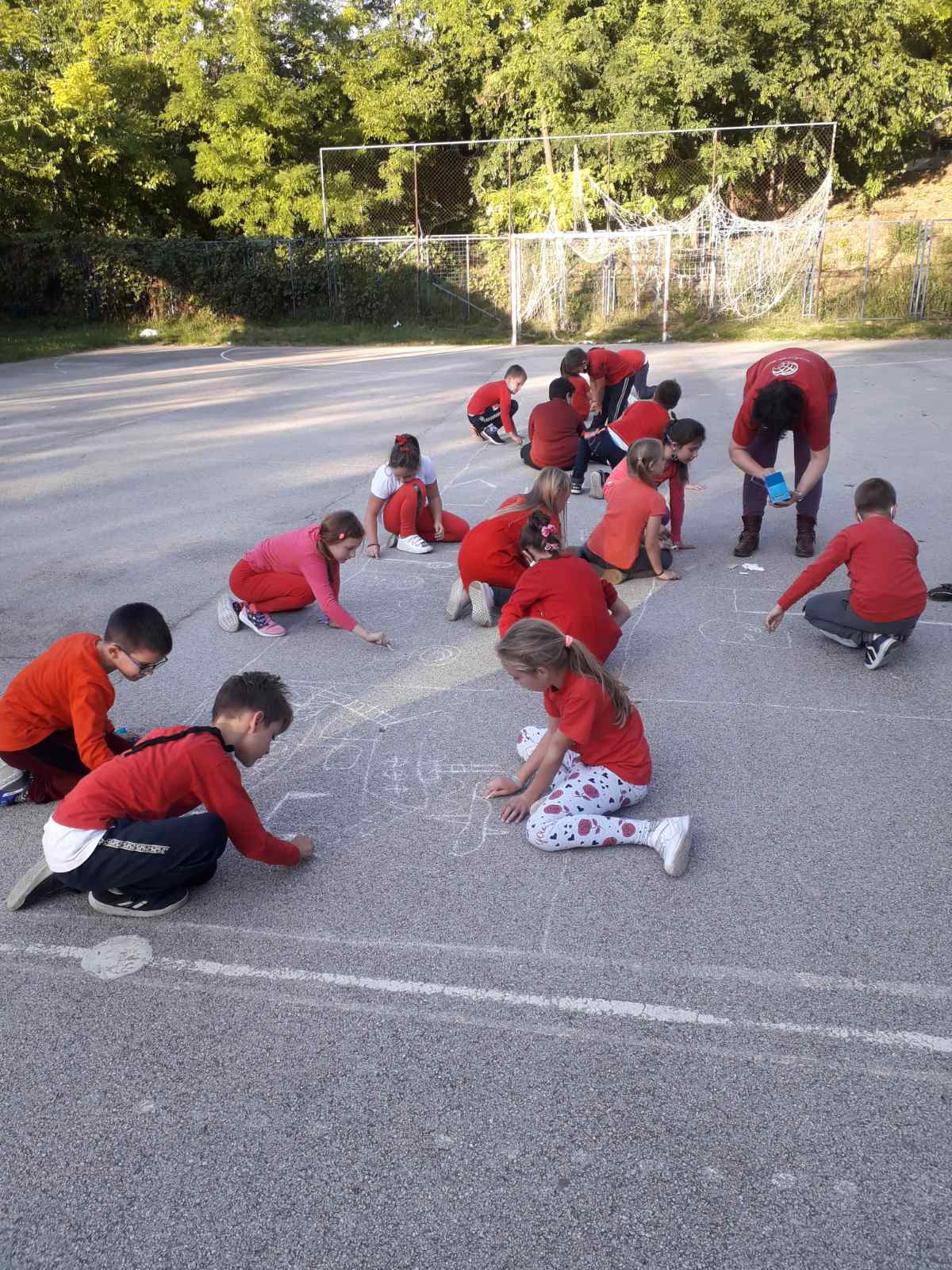 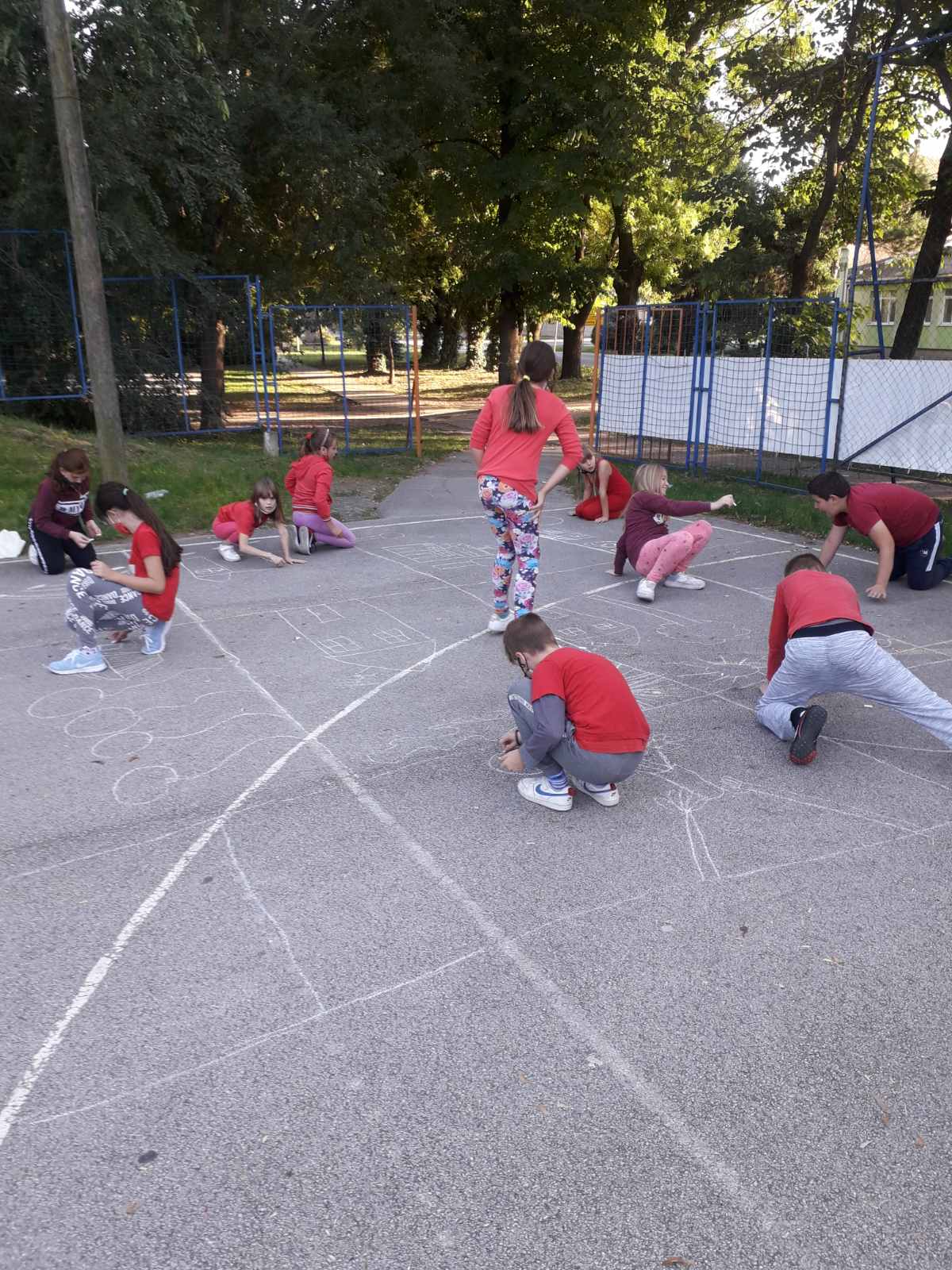 Уторак, 5. октобарСви ученици су учествовали у штафетним играма, које су биле организоване на спортском терену. Учитељице су формирали четири екипе, које су се такмичиле у разним играма вештине (трчање између чуњева, заобилажење препреке, скакање кроз обруче, провлачење преко обруча, додавање лопте, вођење лопте, итд.). Водитељ је била учитељица Блечић Вера.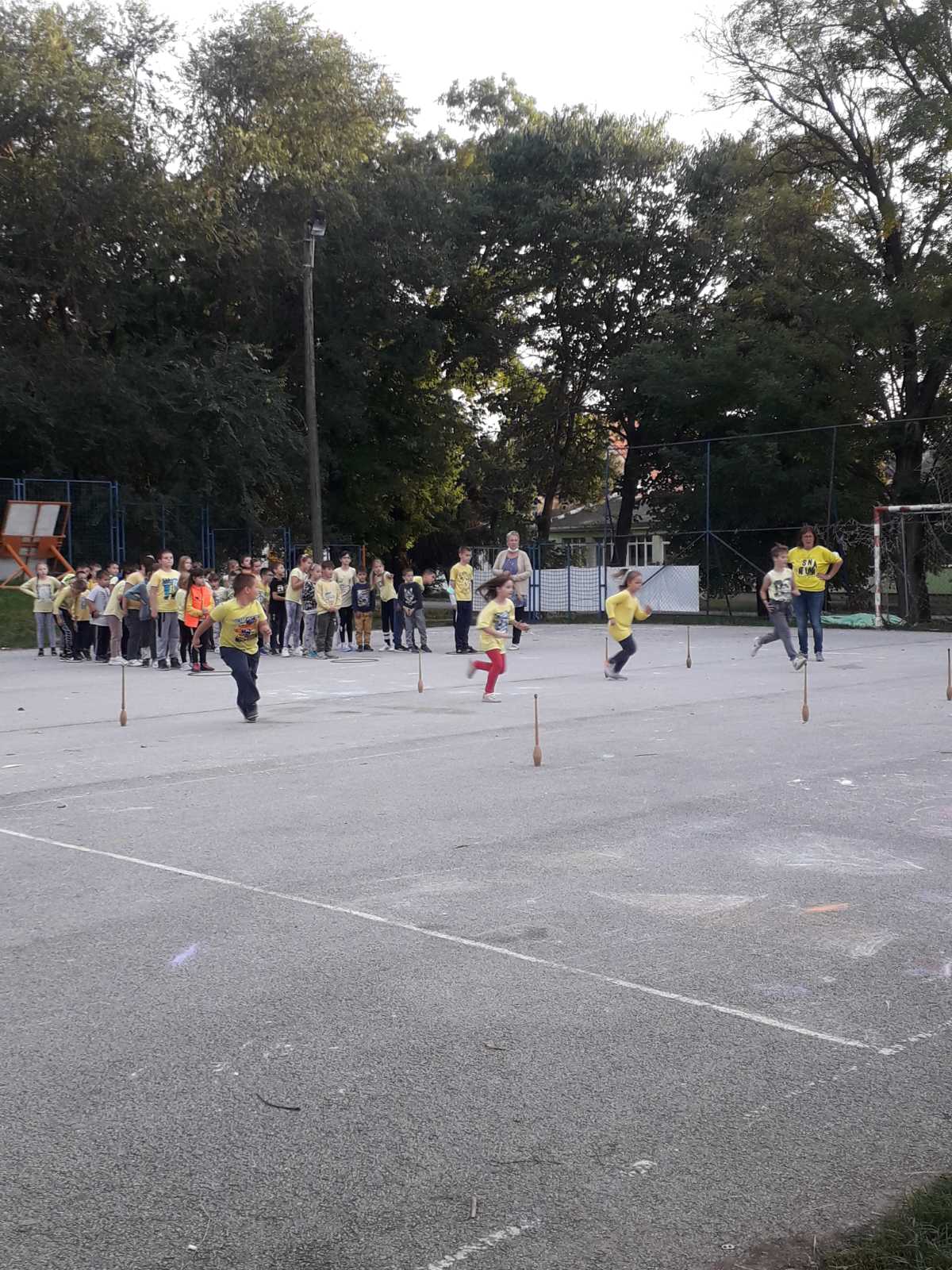 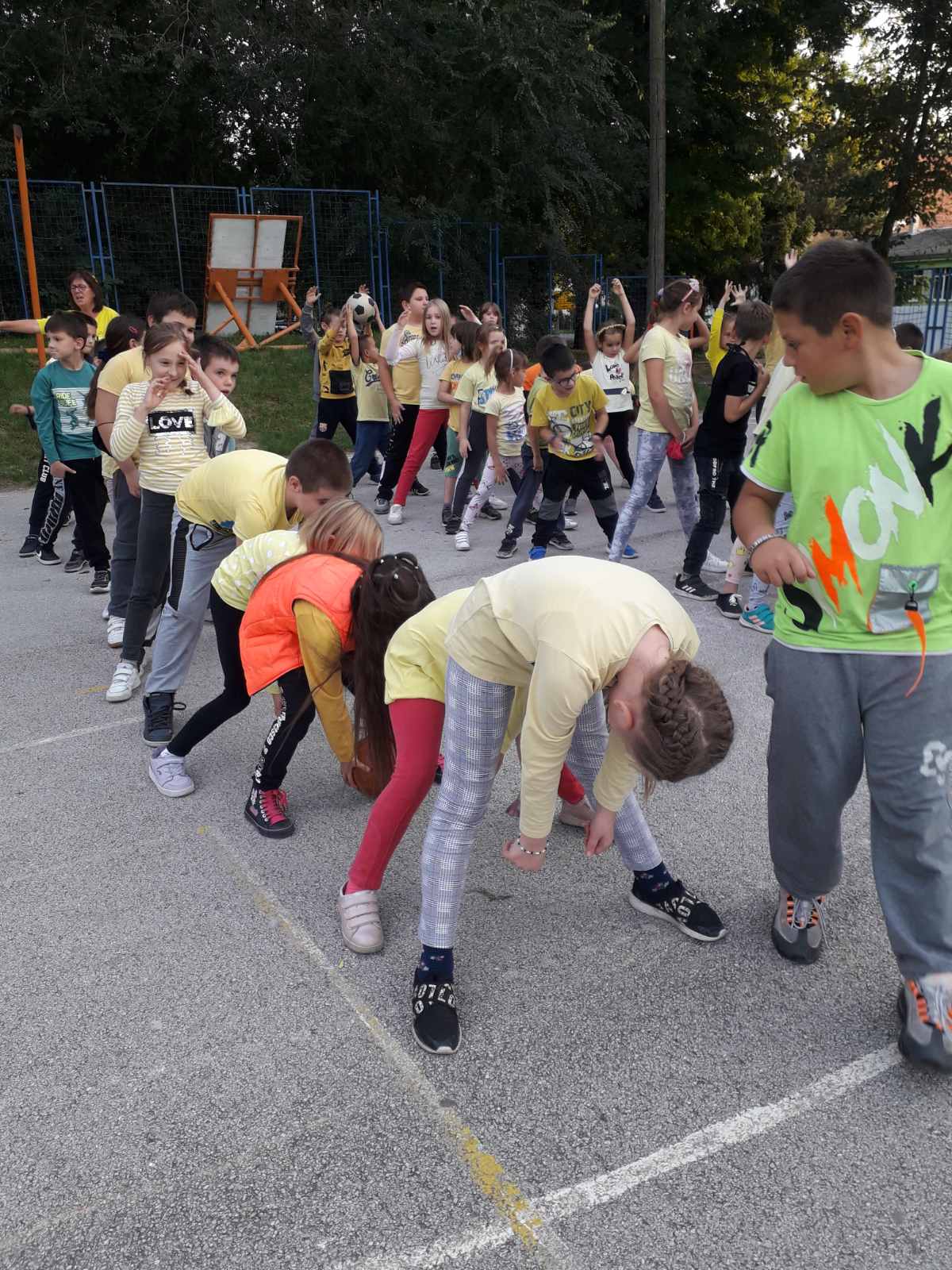 Среда, 6. октобарУ дворишту школе организован је дечији вашар, где су учествовала сва деца нижих разреда и заинтересовани ученици из виших одељења. Неки ученици су били продавци, неки ученици купци.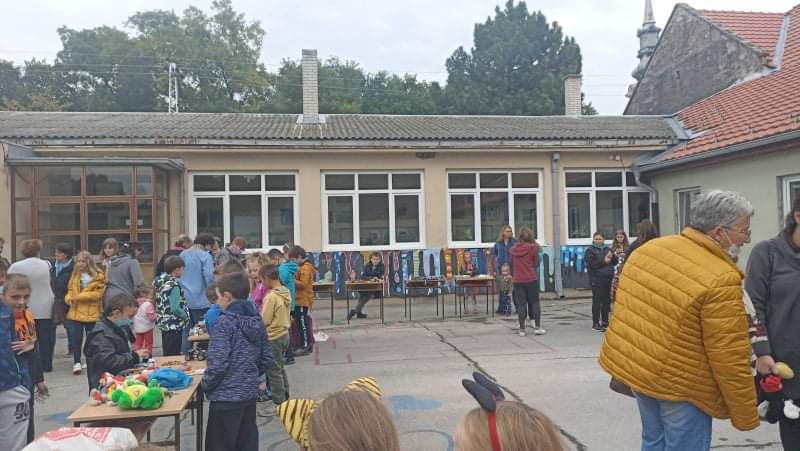 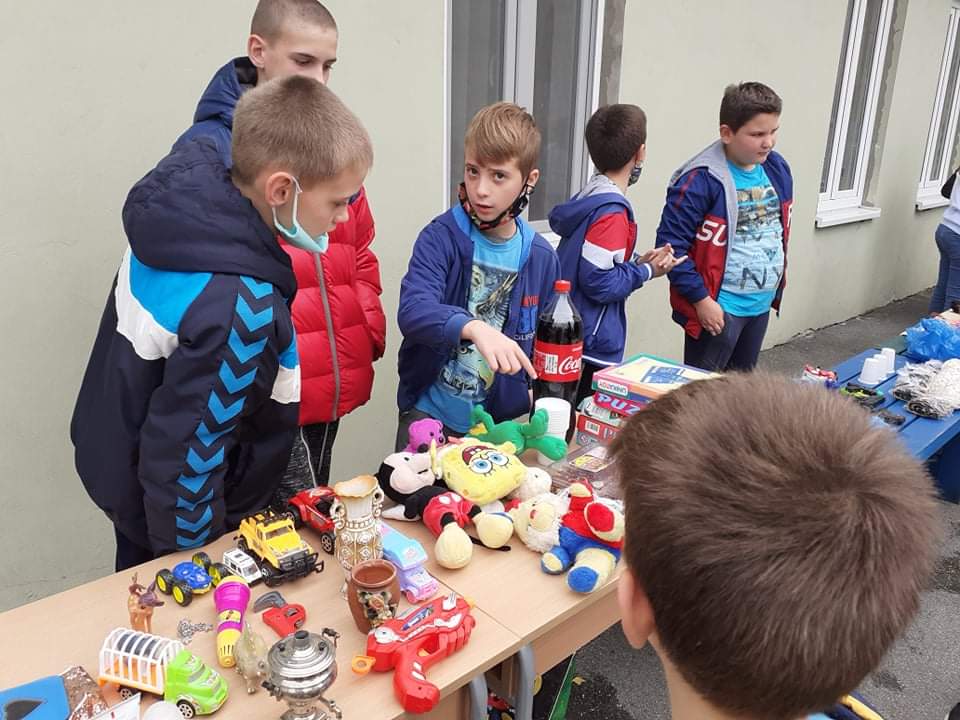 Четвртак, 7. октобарЗбог временских услова, свечани програм Добродошлице првацима је био реализован у фискултурној сали. Овај програм приредили су ученици четвртог разреда са  њиховим учитељицама (Блечић Вера и Сабо Марта). У оквиру програма прваци добили су беџеве  добродошлице и чоколаде. На крају програма сви ученици су учествовали у заједничом плесу. Двојезични програм, водио је педагог школе.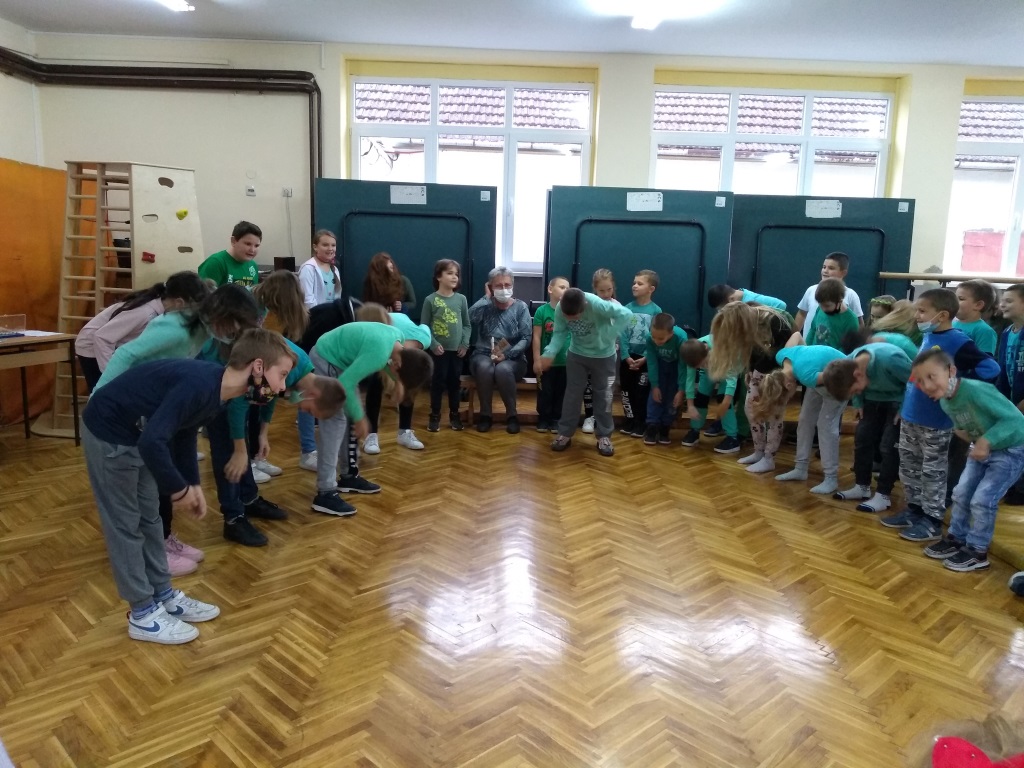 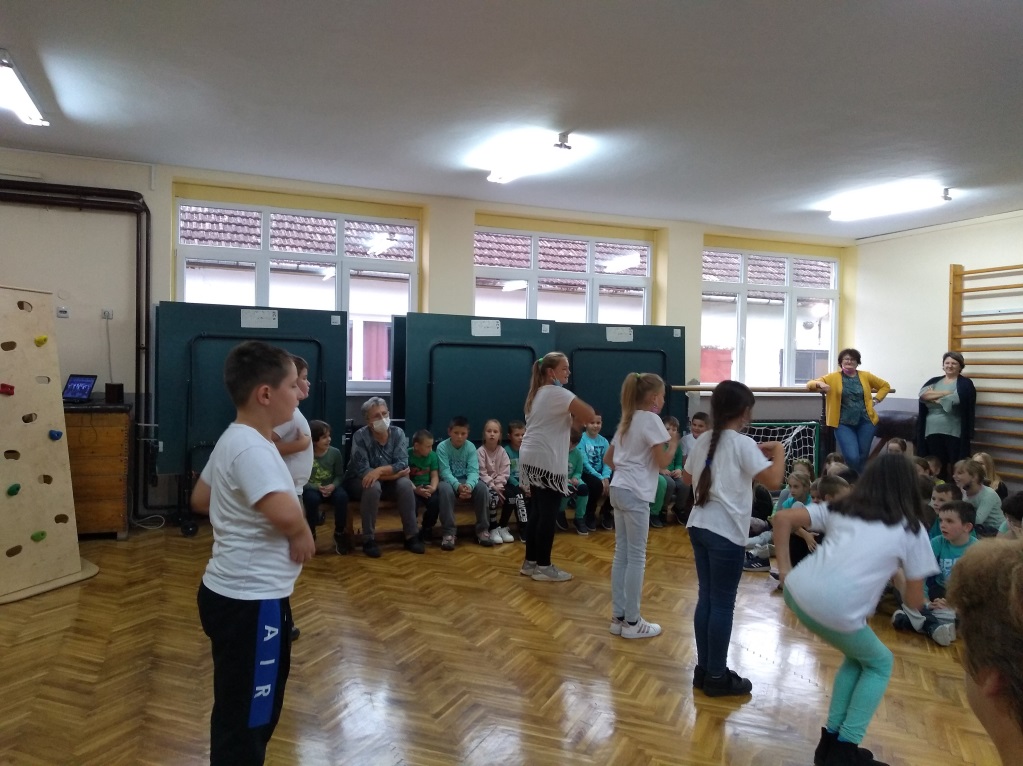 Петак, 8. октобарЗбог неповољних временских услова, јесењи крос је био одложен за наредну недељу. Ученици нижих разреда, сваког дана, у Дечијој недељи били су униформисани, на начин, да су се обукли у мајице исте боје: у понедељак црвене, у уторак  жуте, у среду плаве, у четвртак зелене, а у петак беле боје.Ученици нижих разреда 14. октобра посетиће дечју позоришну представу у Дому културе, под називом „Вештица Добрила“, гостујућег позоришта из Шида.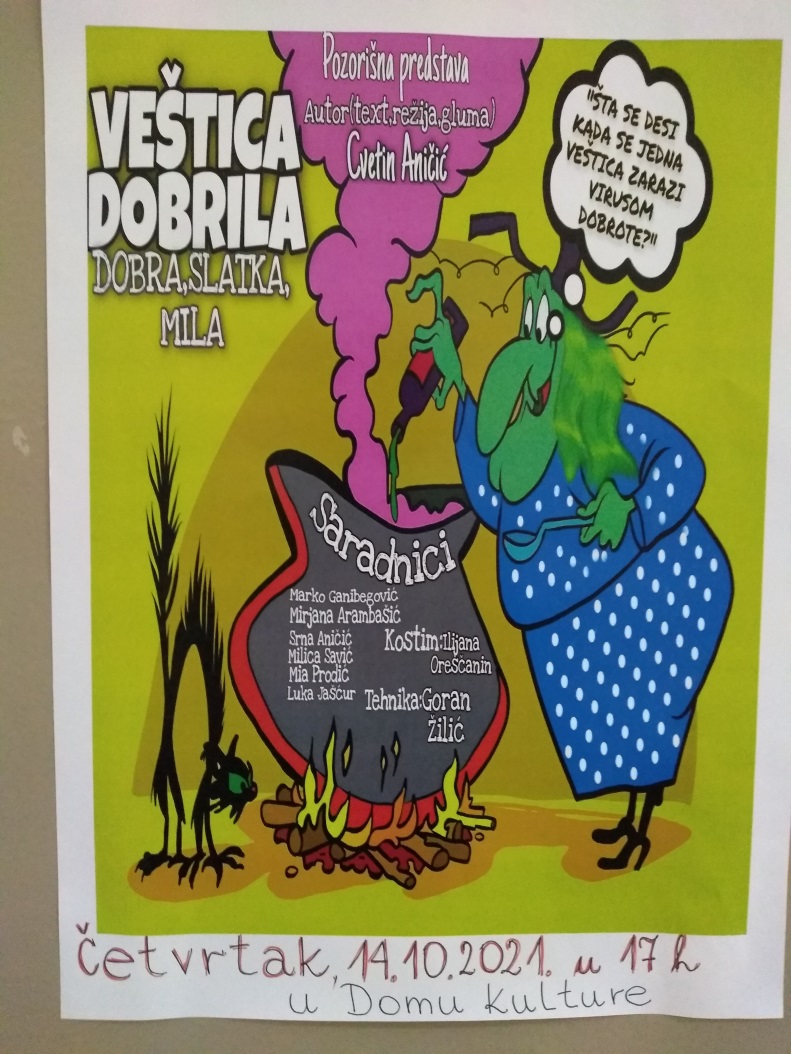 